Manual Talion XQ38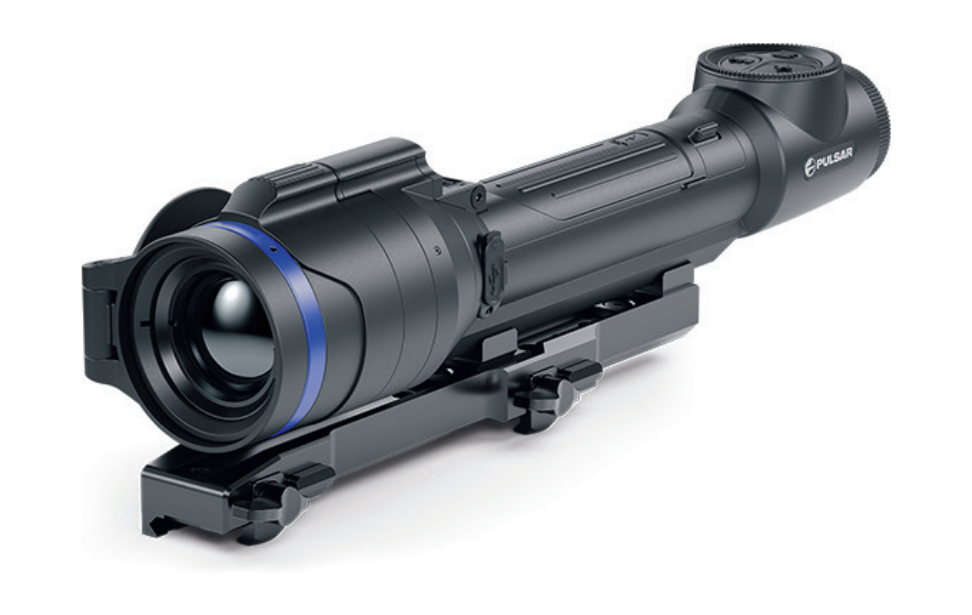 About the deviceDescriptionTalion thermal imaging riflescopes are designed for use both at night-time and during the day and provide exceptional image quality even in adverse weather conditions (fog, smog, rain) and beyond obstacles like branches, tall grass, dense foliage, etc. known to hinder target detection.Unlike riflescopes based on electrical-to-optical converters, thermal imaging riflescopes do not require an external light source and are resistant to high levels of illumination.These riflescopes are designed for hunting, target shooting and recreational shooting, observation and orientation.To get started, see the sections:Battery ChargingBattery InstallationMounting on the RiflePowering on and Image SettingZeroingPackage ContentsThermal imaging riflescope TalionRemovable rubber eyecupАPS5 Battery PackAdapter for APS5 battery (2 pcs.)APS5 battery chargerPower adapterUSB Type-C cable with USB Type-A adapterCarrying caseLens-cleaning clothQuick User ManualWarranty cardFeaturesBuilt-in 3-axis accelerometer gyroscope (slope angle indication)3 levels of sensitivity enhancement: Normal, High, Ultra3 calibration modes: manual, semi-automatic and automaticSmooth Digital ZoomMultiple reticle optionsScalable reticles (proportional to Zoom)5 zeroing profiles (10 distances per profile)One-shot “Freeze-Zeroing” functionPrecise “Zoom zeroing” (reducing the MOA per click when zooming in)8-colour display palettePixel repair function“Display-Off” functionIntegrated Wi-Fi for remote control and personal device connectivityDevice firmware update using the free Stream Vision 2 AppRecoil rated to .375H&H, 9.3x64 and 12-gaugeVideo RecordingBuilt-in photo and video recorder with audio16 GB internal memoryiOS and Android compatibleStoring photos and videos in Cloud when using the Stream Vision 2 AppBattery PackQuick-change rechargeable Li-Ion 4900 mAh Battery Pack APS5Charging via USB Type-C portComponents and Controls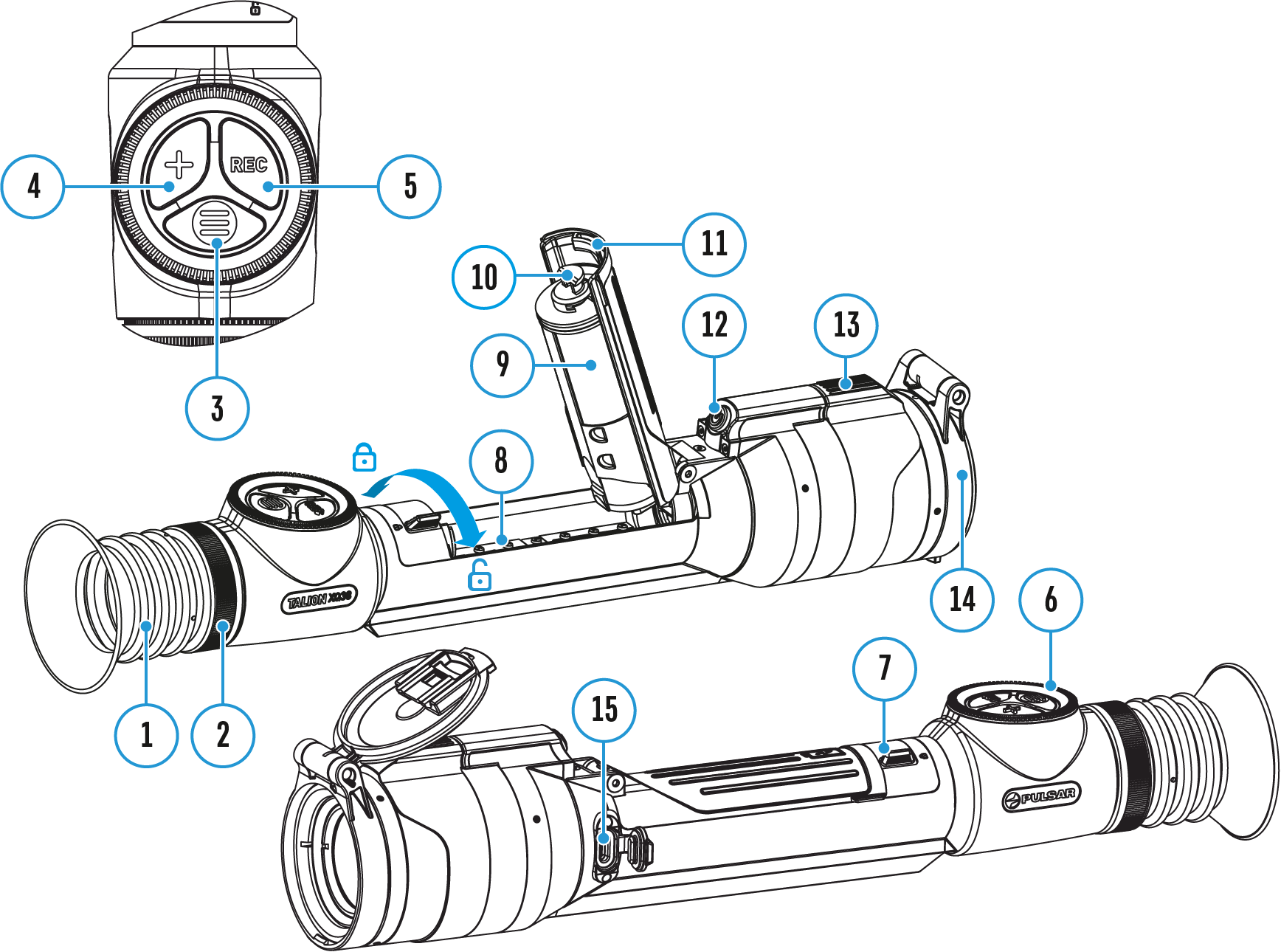 EyecupEyepiece diopter adjustment ringMENU buttonZOOM buttonREC buttonControllerBattery compartment cover lockBattery compartmentBattery APS 5APS 5 adapterBattery compartment coverON/OFF buttonLens focus controlLens capUSB Type-C portSpecifications* Purchased separately.** Actual battery life may vary depending on the use of Wi-Fi and the built-in video recorder.*** The reception range may vary depending on various factors: obstacles, other Wi-Fi networks.Power supplyBattery ChargingTalion thermal imaging riflescopes come with a built-in rechargeable lithium-ion Battery Pack APS5. The batterу should be charged before first use.Option 1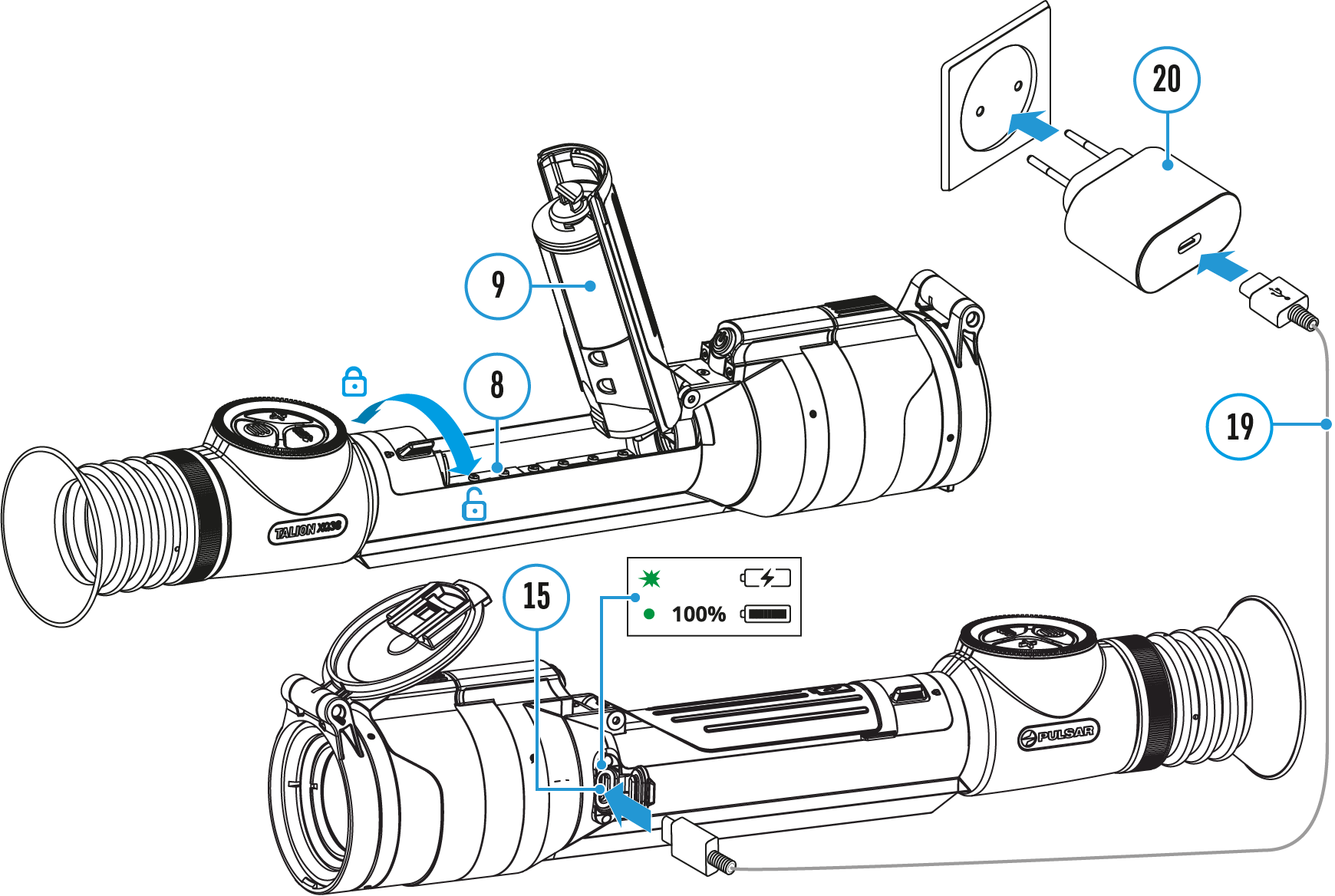 Install the APS 5 battery (9) in the battery compartment (8) of the device.Connect the USB Type-C cable (19) to the USB Type-C connector (15) of the device.Connect the other end of the USB Type-C cable (19) to the Power Adapter (20) by removing the USB Type-A adapter.Plug the Power Adapter (19) into a 100-240 V socket.Wait until the battery is fully charged (indication in the status bar:  ).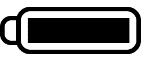 Option 2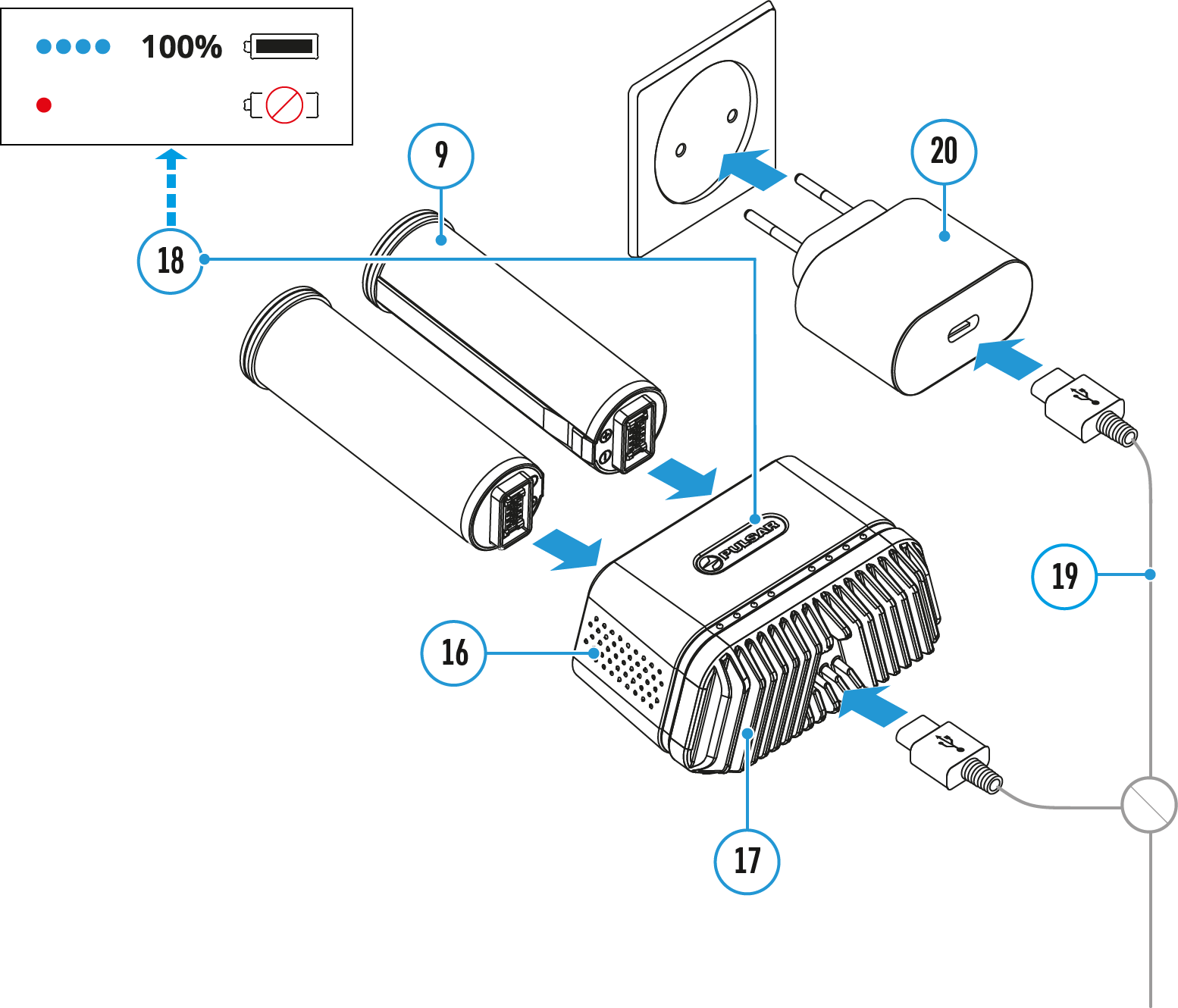 Insert the APS 5 battery (9) along the guide into the APS 5 charger* (16) slot as far as it will go. The APS 5 charger is supplied with your device or purchased separately.Connect the other end of the USB Type-C cable (19) to the Power Adapter (20) by removing the USB Type-A adapter.Plug the Power Adapter (20) into a 100-240 V socket.Connect the other end of the USB Type-C cable (19) to the USB Type-C connector (17) of the charger.LED indicators (18) will display the battery charge level (see Table).Wait until the battery is fully charged (LED indication (18): ).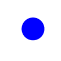 Note: Two batteries* can be charged at the same time, a second slot is provided for it.* Available separately** Standby mode is when the batteries are in the charger but the Power Adapter is not connected. In this mode, the indicators are only on for 10 seconds.Attention! When using a Power Adapter that does not support USB Power Delivery fast charging technology, the flicker frequency of the LED indicators decreases by a factor of 3 and the charge time increases.Attention! The charger heats up during fast charging. Excess heat is removed through the radiator and does not affect the device operation.Battery Installation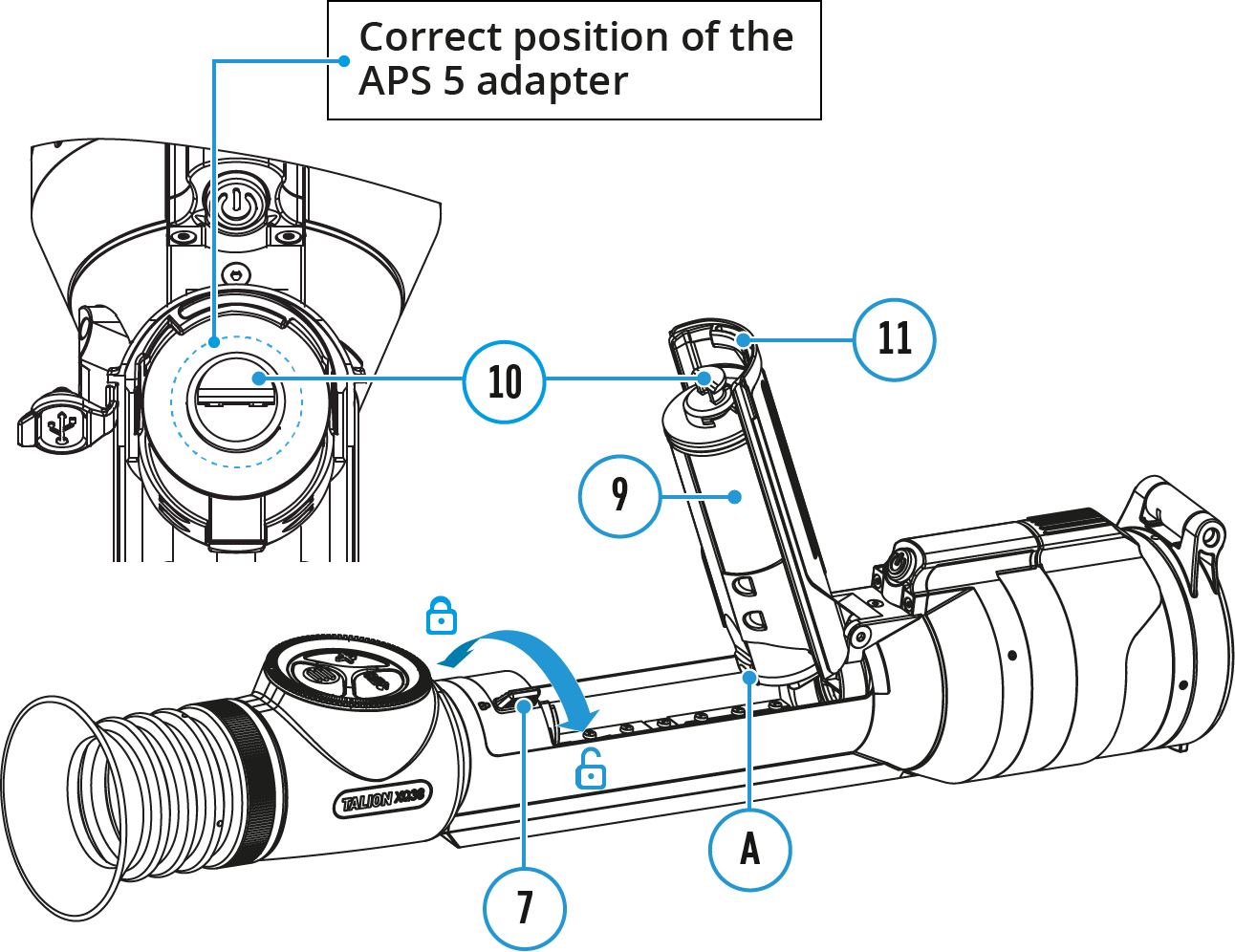 Set the battery compartment lock (7) to the far right position .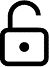 Open the battery compartment cover (11).Insert the APS5 battery (9) with the attached APS5 adapter (10) into the battery compartment as shown in the image. The protrusion (A) on the battery should fit into the groove between the fasteners under the battery compartment cover (11).Close the battery compartment cover (11).Move the lock (7) to the far left position .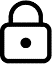 External Power SupplyExternal power can be supplied from an external source, such as a Power Bank (5 V, 9 V).Connect the external power supply to the micro USB Type-C port (15) of the riflescope.The riflescope switches to external power source, while the APS5 Battery Pack will gradually recharge.A rechargeable battery icon  indicating a percentage of the battery life will appear in the status bar.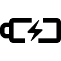 If the riflescope operates on external power supply but the Battery Pack is not installed, an icon  is shown.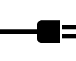 When external power supply is disconnected, the riflescope switches to the APS5 battery pack without powering off.Warning! Charging APS5 batteries at air temperatures below 0° C (32° F) may reduce battery life. When using external power, connect the Power Bank to the device after it has been turned on and working for several minutes.PrecautionsAlways use the APS 5 charger supplied with the device (or purchased separately) to charge the APS 5 Battery Pack. The use of any other charger may irreparably damage the Battery Pack or the charger and may cause fire.Do not charge the Battery Pack immediately after bringing it from a cold environment to a warm one. Wait for 30-40 minutes for the Battery Pack to get warm.Do not leave the Battery Pack unattended while charging.Never use a modified or damaged charger.Do not leave the Battery Pack with a charger connected to the power adapter after charging is complete.Do not expose the Battery Pack to high temperatures or an open flame.Do not submerge the Battery Pack in water.Do not connect an external device with a current consumption that exceeds permitted levels.Do not dismantle or deform the Battery Pack.Do not drop or hit the Battery Pack.Keep the Battery Pack out of the reach of children.Recommendations for UseThe battery should be partially charged for long-term storage – 50 to 80 %.Charge the Battery Pack at a temperature from 0° C to +45° C (32° F to +113° F), otherwise the battery life will decrease significantly.When using the Battery Pack at sub-zero (sub 32° F) temperatures the battery capacity decreases. This is normal and is not a defect.Do not use the Battery Pack at temperatures above those shown in the table – this may decrease battery life.The Battery Pack is short circuit protected; however, any situation that may cause short-circuiting should be avoided.Getting StartedMounting on the Rifle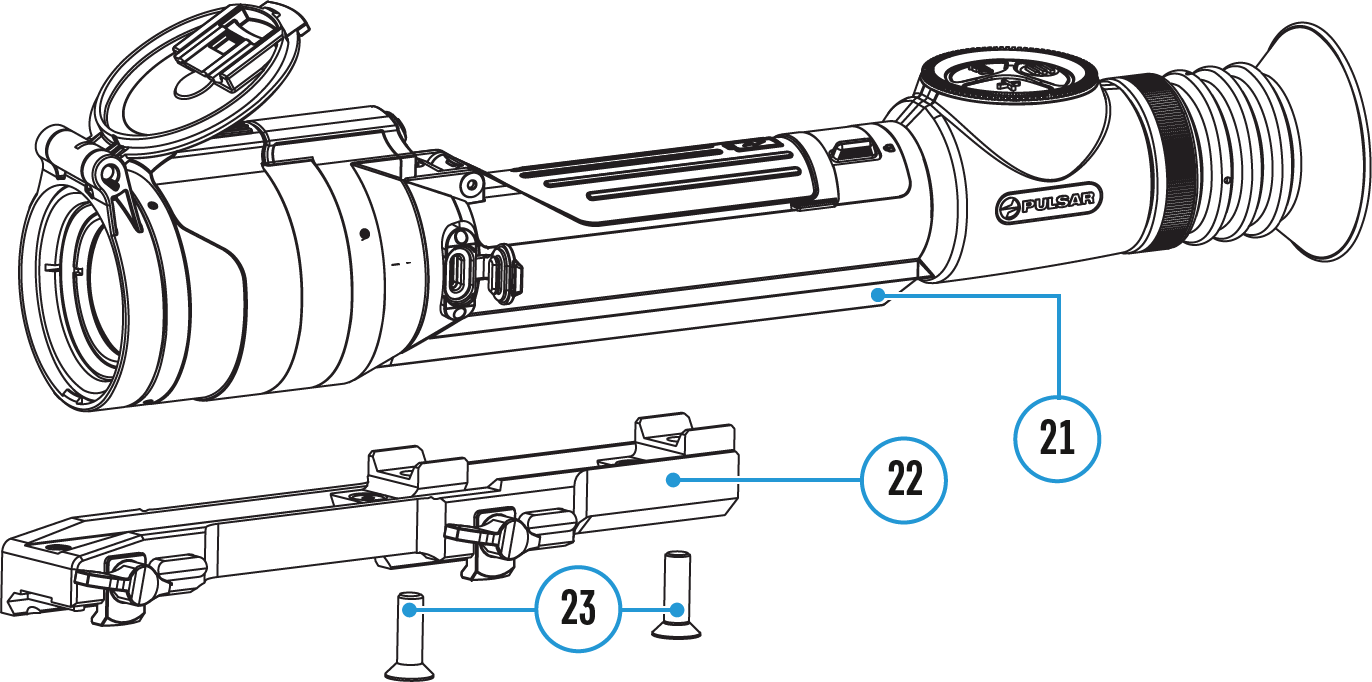 To ensure accurate shooting the Talion riflescope should be properly mounted on the rifle.Secure the support* (22) on the riflescope mount (21) using a hex key* and two screws* M6x20 mm (23).Choosing the position of the mount helps to ensure the correct eye relief, depending on the type of rifle.Install the riflescope with the mount on the rifle and check if the position is suitable for you, then remove it.Unscrew the screws (23) halfway, apply some thread sealant onto the thread of the screws (23) and tighten them fully. Let the sealant dry for the time specified in the instructions. The riflescope is ready to be installed on a rifle and to be zeroed.Before using the riflescope (especially for hunting), follow instructions in the Zeroing section.* Available separatelyPowering on and Image SettingRemove the lens cover (14).Turn the unit on with a short press of the ON/OFF (12) button.Adjust the sharpness of the symbols on the display by rotating the dioptre adjustment ring of the eyepiece (2).Rotate the lens focus control (13) to focus on visual target.Enter the main menu with a long press of the MENU (3) button and select the desired calibration mode by rotating the controller: manual (M), semi-automatic (SA) or automatic (A).Calibrate the image with a short press of the ON/OFF (12) button (when calibration mode SA or M has been selected). Close the lens cap before manual calibration.Activate the quick menu by briefly pressing the MENU (3) button to select the amplification level (“Normal” , “High” , “Ultra” ), adjust the brightness and contrast (see the Quick Menu section).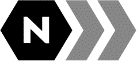 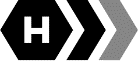 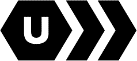 Press the ZOOM (4) button successively to change the magnification ratio of the riflescope. While the icon  is visible on the screen, rotate the controller (6) for smooth digital zooming from the current magnification.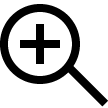 Power the device off with a long press of the ON/OFF (12) button.Warning! Never point the lens at intensive energy sources such as laser radiation emitting devices or the sun. It can damage electronic components in the device. The warranty does not cover damage arising from failure to comply with operating instructions.Button Operation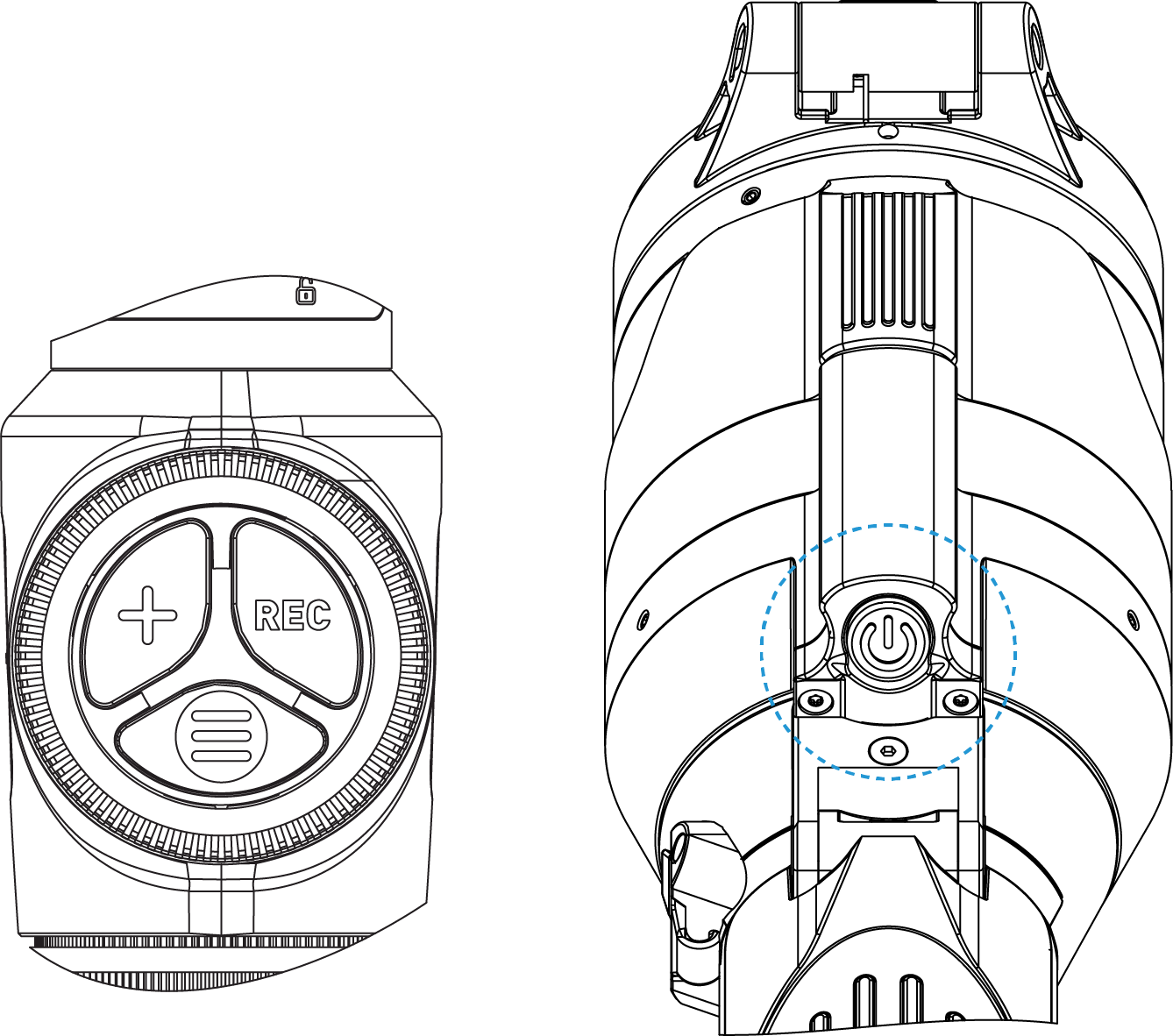 ZeroingZeroing at a temperature close to the riflescope’s operating temperature is recommended.Step 1. Take a shot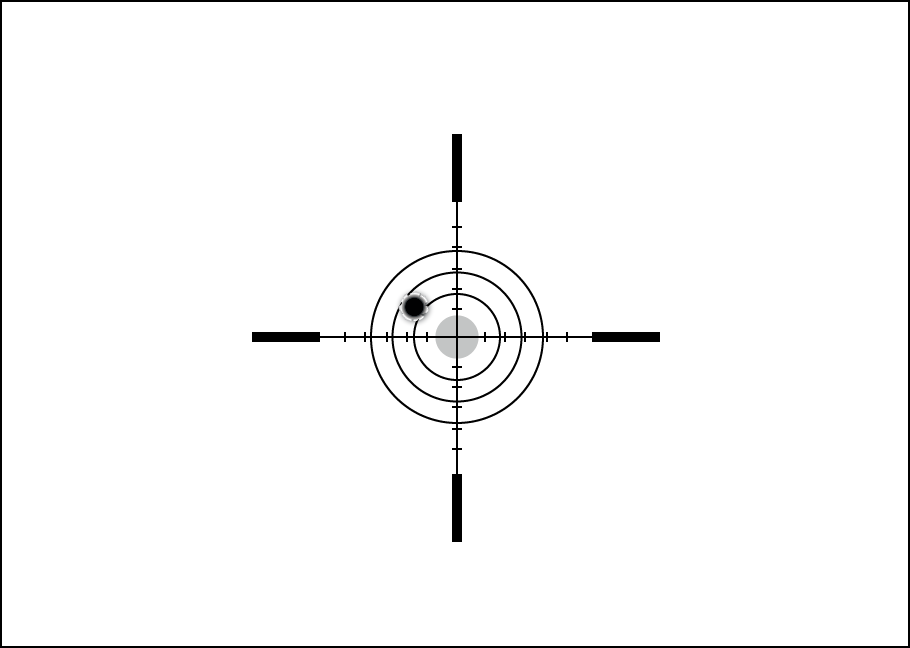 1. Shooting from a benchrest is recommended.2. Set a target at a known distance.3. Adjust the riflescope according to the Powering on and Image Setting section.4. Select the zeroing profile (see Reticle & Zeroing  -> Zeroing Profile  main menu item)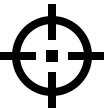 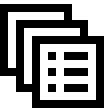 5. Point the rifle at the center of the target and shoot.Step 2. Align the reticle with the point of impact1. Press and hold the MENU (3) button to enter the main menu.2. Add the distance you are aiming at (e.g. 100 meters): Reticle & Zeroing  -> Add New Distance . Select the value for each distance digit by rotating the controller (6). Press the MENU (3) button briefly to switch between digits. After setting the required distance, press and hold the MENU (3) button to save it.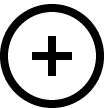 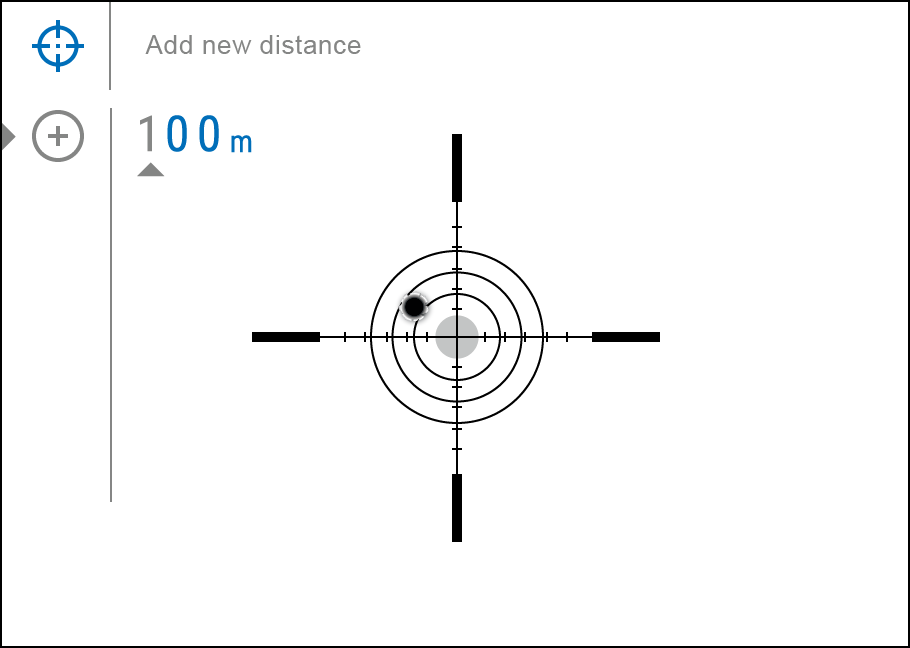 3. After adding the distance, it will switch to the Zeroing parameters settings menu . An auxiliary cross  will appear in the center of the display, and X and Y coordinates of the auxiliary cross will appear in the upper right corner.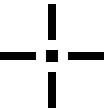 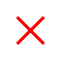 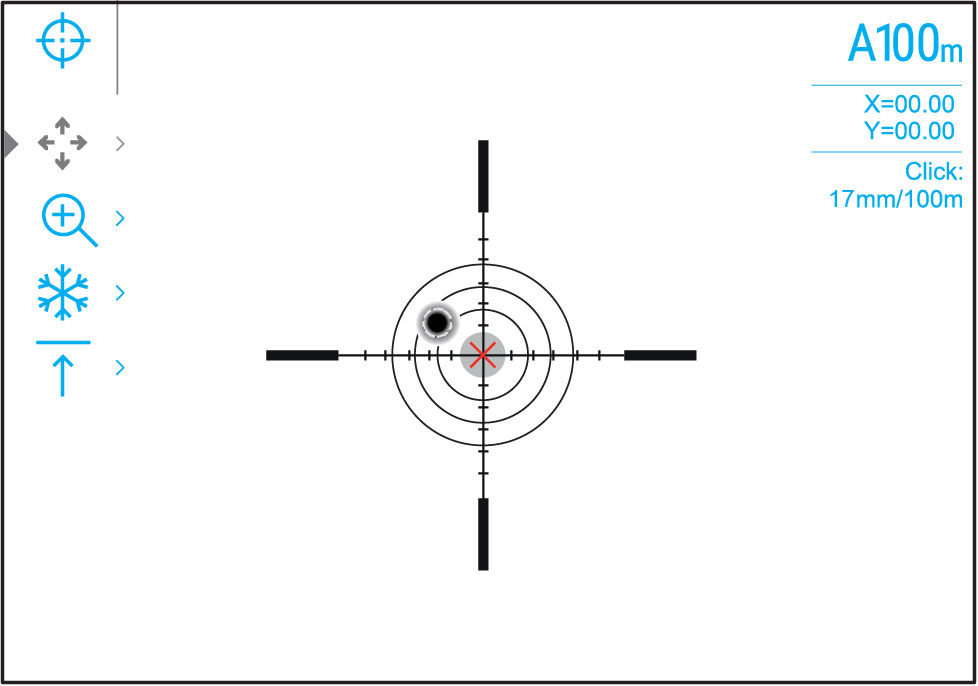 4. Press the MENU (3) button briefly to enter the Windage/Elevation  submenu.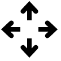 5. While holding the reticle at the aiming point, move the auxiliary cross  until it is aligned with the impact point by rotating the controller (6). 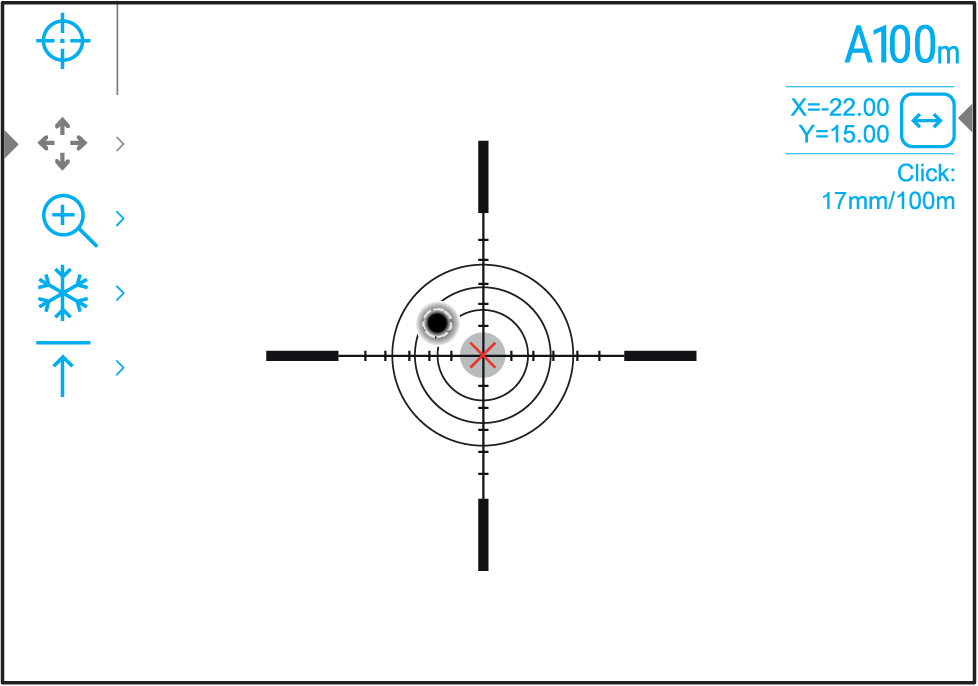 6. To change the direction of the auxiliary cross movement from horizontal to vertical, press the MENU (3) button briefly.One-shot "Freeze Zeroing" function:Using the Freeze function allows you to make adjustments without the need to hold the rifle precisely at the initial aiming point – freezing the zeroing screen (refer to Reticle & Zeroing  menu item => Distance submenu => Zeroing Parameters Settings  submenu => Freeze  submenu or short pressing of the ON/OFF (12) button. The image will “freeze” and the  icon will appear.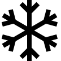 Step 3. Save the coordinates1. Press and hold the MENU (3) button to save a new position for the reticle. The reticle will be aligned with the impact point and it will exit the Windage/Elevation  submenu.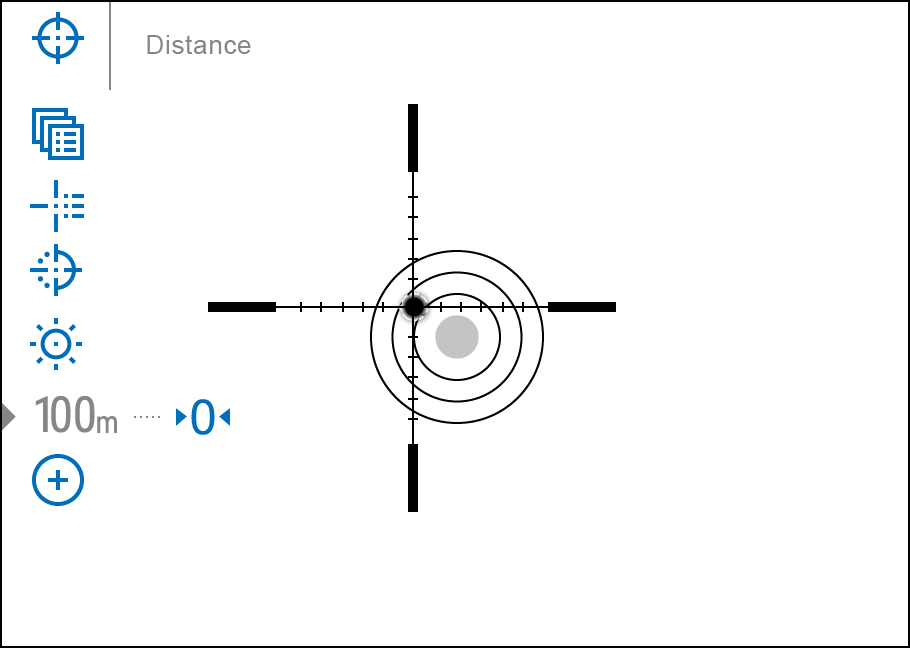 2. Press and hold the MENU (3) button again to exit the zeroing settings menu - the message “Zeroing coordinates saved” appears, confirming the successful operation.3. Fire a second shot - now the point of impact and the aiming point must be matched.InterfaceStatus Bar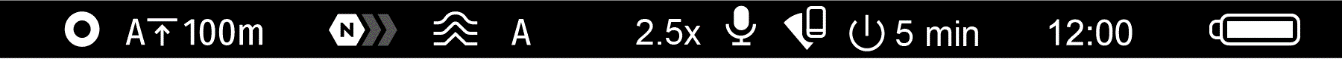 The status bar at the bottom of the display shows current operating statuses via icons, including:Colour Mode (shown only when the Black Hot colour mode is selected)Actual zeroing profile (e.g., A)Zeroing distance (e.g., 100 m)Amplification level (e.g., Normal)Smoothing Filter (displayed when the function is on)Calibration mode (a countdown timer  will appear instead of the calibration icon when in automatic calibration mode with 3 seconds remaining until automatic calibration)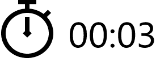 MagnificationMicrophoneWi-Fi connectionAuto Shutdown function (e.g., 5 min.)ClockPower Indication: - charge level if the device is powered by a battery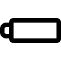  - charge level if the device is charging and powered by a battery - no battery, the device is connected to an external power supplyQuick MenuThe quick menu allows you to control the main settings of the riflescope (brightness, contrast), select the sensitivity amplifying level, measure the distance using a stadiometric rangefinder and change the zeroing distance (if there are several) to another one in the current profile.Press the MENU (3) button briefly to enter the quick menu.A short press of the MENU (3) button enables you to switch between functions, as described below.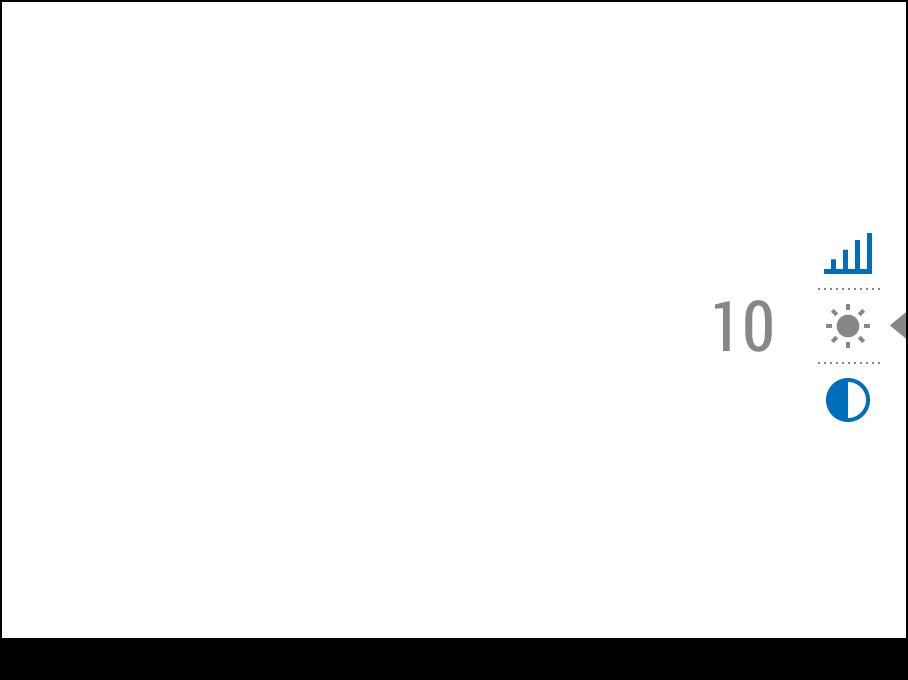 Brightness  – rotate the controller (6) to change the display brightness value from 00 to 20.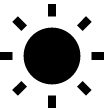 Contrast  – rotate the controller (6) to change the image contrast value from 00 to 20.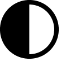  – information on the current profile and zeroing distance in this profile (e.g., profile A, zeroing distance of 100 m). This information is always displayed in the status bar. Rotate the controller (6) to switch between the zeroing distances in the selected profile. This function is available if there are two or more distances in the profile.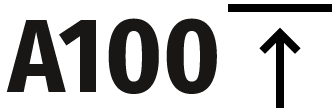 Amplification Levels  – allows you to select one of three amplifying levels of sensitivity (Normal , High , Ultra ).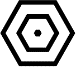 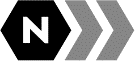 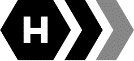 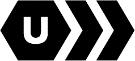 Note: To maintain brightness and contrast settings when changing amplifying levels, activate User Mode.Stadiametric rangefinder  – rotating the controller (6), change the distance between the special mark points to determine the distance to the observed object (for more details on the rangefinder, see the Stadiametric Rangefinder section).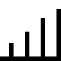 Press and hold the MENU (3) button to exit the menu or wait 10 seconds to exit automatically.Main MenuEnter the Main MenuEnter the main menu with a long press of the MENU (3) button.To move through the main menu items, rotate the controller (6).Press the MENU (3) button briefly to open subitems of the main menu.Press and hold the MENU (3) button to exit from a subitem of the main menu.Automatic exit from the main menu occurs after 10 seconds of inactivity.General View of the MenuTab 1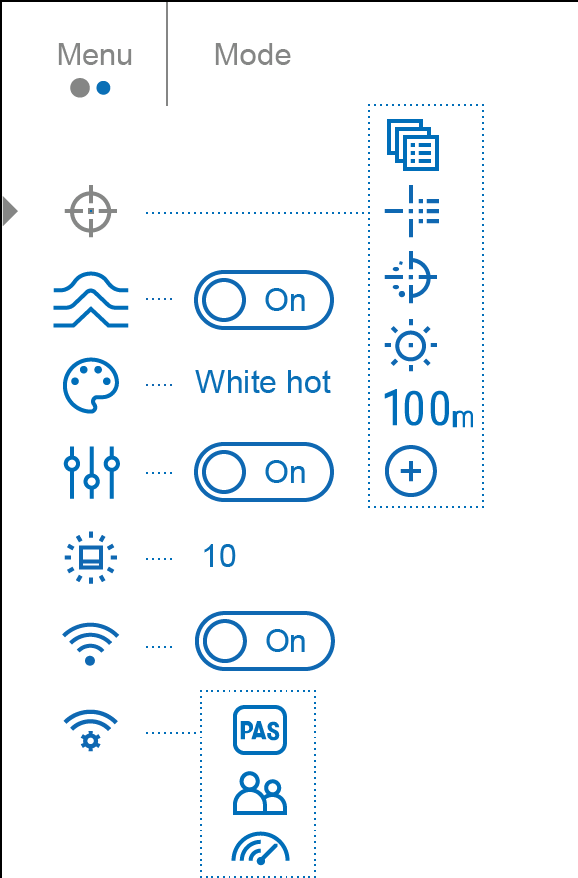 Tab 2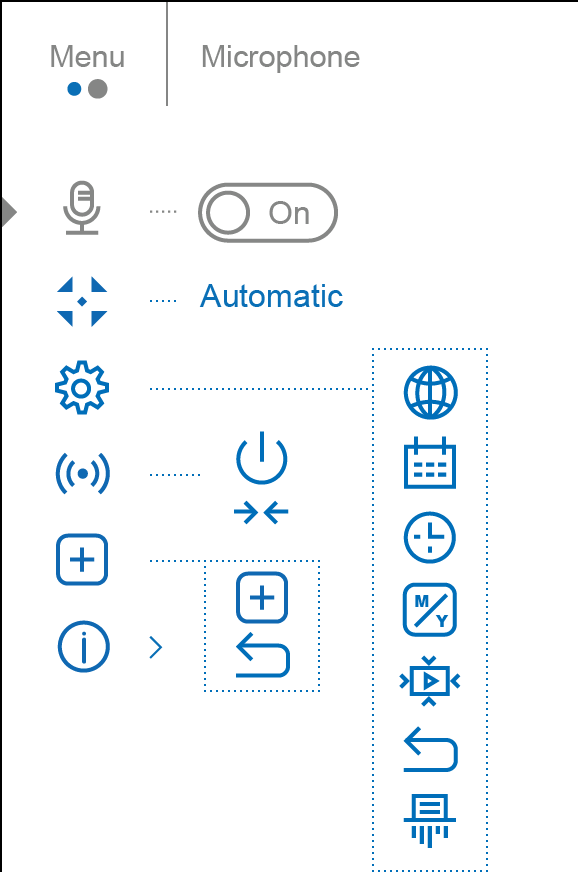 Reticle & ZeroingZeroing ProfileThis item of the main menu allows you to select one of five profiles (А, В, С, D, E) to use. Each profile stores information on the following parameters:A set of zeroed distancesReticle colourReticle typeDifferent profiles can be used when using the riflescope on different rifles or when shooting with different bullets.Press and hold the MENU (3) button to enter the main menu.Rotate the controller (6) to select the Reticle & Zeroing  menu item.Press the MENU (3) button briefly to enter the Reticle & Zeroing submenu.Press the MENU (3) button briefly to enter the Zeroing Profile  submenu.Rotate the controller (6) to select one of the zeroing profiles (marked with the letters A, B, C, D, E).Confirm your selection with a short press of the MENU (3) button.The name of the selected profile appears in the status bar at the bottom of the display.Reticle TypeSelection of the aiming reticle shape.Press and hold the MENU (3) button to enter the main menu.Rotate the controller (6) to select the Reticle & Zeroing  menu item.Press the MENU (3) button briefly to enter the Reticle & Zeroing submenu.Rotate the controller (6) to select the Reticle Type  submenu.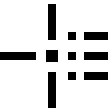 Press the MENU (3) button briefly to enter the Reticle Type submenu.Rotate the controller (6) to select the desired aiming reticle shape from the list that appears. The reticle type changes as the cursor goes down the reticle list.Press the MENU (3) button briefly to confirm the selection.Reticle ColourSelection of reticle colour.Press and hold the MENU (3) button to enter the main menu.Rotate the controller (6) to select the Reticle & Zeroing  menu item.Press the MENU (3) button briefly to enter the Reticle & Zeroing submenu.Rotate the controller (6) to select the Reticle Colour  submenu.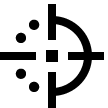 Press the MENU (3) button briefly to enter the Reticle Colour submenu.Rotate the controller (6) to select one of the colour options for the reticle: Black/Red, White/Red, Black/Green, White/Green, Red, Green, Yellow, Blue, Orange, Black/White, White/Black.Press the MENU (3) button briefly to confirm the selection.Reticle BrightnessAdjust the brightness level of the aiming reticle.Press and hold the MENU (3) button to enter the main menu.Rotate the controller (6) to select the Reticle & Zeroing  menu item.Press the MENU (3) button briefly to enter the Reticle & Zeroing submenu.Rotate the controller (6) to select the Reticle Brightness  submenu.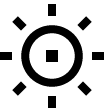 Press the MENU (3) button briefly to enter the Reticle Brightness submenu.Rotate the controller (6) to set the desired brightness level (1 to 10).Press the MENU (3) button briefly to confirm the selection.ZeroingAdd New DistanceTo zero your riflescope, you need to set a zeroing distance first in the range of 1 to 910 m (955 yards).Press and hold the MENU (3) button to enter the main menu.Rotate the controller (6) to select the Reticle & Zeroing  menu item.Press the MENU (3) button briefly to enter the Reticle & Zeroing submenu.Rotate the controller (6) to select Add New Distance  menu item.Press the MENU (3) button briefly to enter the submenu.Rotate the controller (6) to select a value for each digit. Press the MENU (3) button briefly to switch between digits . 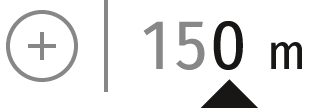 Having set the desired distance, press and hold the MENU (3) button to save it.The distance you set first becomes a primary distance – shown with icon  on the right to the distance value.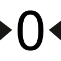 Note: Maximum number of zeroing distances is 10 for each profile.Zeroing Parameters SettingsPress and hold the MENU (3) button to enter the main menu.Rotate the controller (6) to select the Reticle & Zeroing  menu item and enter by briefly pressing the MENU (3) button – zeroed distances are displayed at the bottom.The values (e.g., +7.0) shown on the right of the distance values, stand for the number of clicks along the Y axis, at which the reticle position at other distances differs from the reticle position in the primary distance.To zero at any distance again, rotate the controller (6) to select the required distance and briefly press the MENU (3) button.Rotate the controller (6) to select the Zeroing Parameters Settings  and enter by briefly pressing the MENU (3) button.Zeroing screen, which allows the change of zeroing coordinates, will appear:Windage/ElevationThe Windage/Elevation  additional menu item in the Zeroing Parameters Settings  menu allows you to adjust the reticle position. For a detailed description of the reticle adjusting, refer to the Zeroing section.Magnification (when Zeroing)Magnification allows you to magnify via the device’s digital zoom when zeroing, which reduces the MOA-per-click values of adjustments and improves zeroing accuracy.In the Zeroing Parameters Settings  menu, rotate the controller (6) to select the Magnification  submenu item and enter by briefly pressing the MENU (3) button.Rotate the controller (6) to select a digital magnification value of the riflescope (e.g., x4).Press the MENU (3) button briefly to confirm your selection.The minute of angle click when using the Magnification function is indicated in the Table of Technical Specifications.FreezeThe “freeze” function allows the user to freely move or manipulate the rifle without losing reticle placement on the point of aim during adjustments.In the Zeroing Parameters Settings  menu, rotate the controller (6) to move the cursor to the Freeze  function.Align the reticle with the point of aiming and press the MENU (3) button or the ON/OFF (12) button. A screenshot will be taken, an icon  will appear.Go to the additional Windage/Elevation  submenu and adjust the position of the reticle (see the Zeroing section).Select the Freeze  submenu item again and briefly press the MENU (3) button or ON/OFF (12) button - the image will “unfreeze”.Name DistanceIn the Zeroing Parameters Settings  menu, rotate the controller (6) to select the Name Distance  submenu item and enter it by briefly pressing the MENU (3) button​.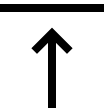 Rotate the controller (6) to select a value for each digit. Press the MENU (3) button briefly to switch between digits.Press and hold the MENU (3) button to confirm the selection.Change Primary DistancePress and hold the MENU (3) button to enter the main menu.Rotate the controller (6) to select the Reticle & Zeroing  menu item and enter by briefly pressing the MENU (3) button – zeroed distances are displayed at the bottom.Select a non-primary distance and enter the submenu for operating the distance with a brief press of the MENU (3) button.Select Change Primary Distance  item.Press the MENU (3) button briefly.Icon  next to the selected distance confirms the change of primary distance.There will also be a recalculation of corrections in clicks for other distances relative to the new primary distance.Delete DistancePress and hold the MENU (3) button to enter the main menu.Rotate the controller (6) to select the Reticle & Zeroing  menu item and enter by briefly pressing the MENU (3) button – zeroed distances are displayed at the bottom.Select the distance you wish to delete and enter the submenu for operating the distances with a brief press of the MENU (3) button.Select Delete Distance  item.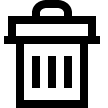 Press the MENU (3) button briefly.Select “Yes” in the appeared dialog box to delete a distance. “No” – to cancel deletion.Press the controller button (6) briefly to confirm your selection.Attention! If the primary distance is deleted, the first distance on the list automatically becomes the new primary distance.Smoothing FilterUsed to reduce digital distortion while maintaining a high level of sensitivity.Press and hold the MENU (3) button to enter the main menu.Rotate the controller (6) to select the Smoothing Filter  icon.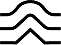 Press the MENU (3) button briefly to turn the filter on/off.Colour Modes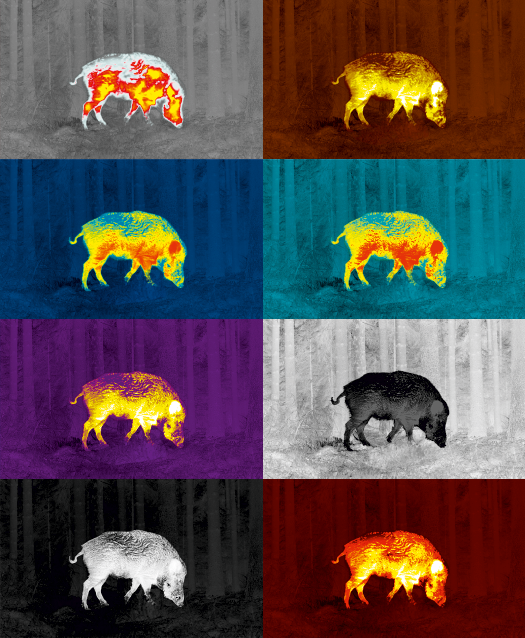 Colour mode selection.White hot is a default display mode for an observed image.The Colour Modes menu item allows you to select an alternative palette:Press and hold the MENU (3) button to enter the main menu.Select the Colour Modes  menu item.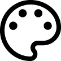 Press the MENU (3) button briefly to enter the Colour Modes submenu.Rotate the controller (6) to select one of the palettes described below.Press the MENU (3) button briefly to confirm your selection.White hot – a black and white palette (the black colour corresponds to cold temperature, the white colour – hot temperature)Black hot – a black and white palette (the white colour corresponds to cold temperature, the black colour – hot temperature)Red HotRed MonochromeRainbowUltramarineVioletSepiaAttention! The device does not measure the temperature of objects being observed. The image is formed based on the temperature differences of the objects.User ModeThis mode is used to save the user’s brightness and contrast settings. The selected settings are retained after restarting the device.Press and hold the MENU (3) button to enter the main menu.Rotate the controller (6) to select the User Mode  icon.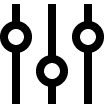 Press the MENU (3) button briefly to turn the filter on/off.Icon BrightnessAdjust the brightness level of the icons and screensavers (Pulsar, Display off) on the display.Press and hold the MENU (3) button to enter the main menu.Rotate the controller (6) to select the Icon Brightness  menu item.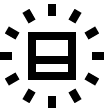 Press the MENU (3) button briefly to enter the Icon Brightness submenu.Rotate the controller (6) to set the desired brightness level (1 to 10).Press the MENU (3) button briefly to confirm the selection.Wi-Fi ActivationTurn on/off Wi-FiPress and hold the MENU (3) button to enter the main menu.Rotate the controller (6) to select the Wi-Fi Activation  menu item.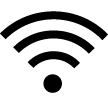 To turn Wi-Fi on, briefly press the MENU (3) button.  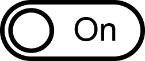 To turn Wi-Fi off, briefly press the MENU (3) button.  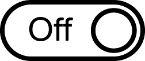 Wi-Fi SettingsThis item enables you to set up your riflescope for operation in a Wi-Fi network.Press and hold the controller MENU (3) button to enter the main menu.Rotate the controller (6) to select the Wi-Fi Settings  submenu.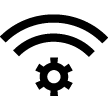 Press the MENU (3) button briefly to enter the submenuRotate the controller (6) to select the desired menu item.Password SetupThis item enables you to set a password to access the riflescope from an external device. The password is used to connect an external device (i.e. smartphone) to the riflescope.Press the MENU (3) button to enter the Password Setup  submenu.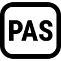 The default password (12345678) will appear on the screen.Rotate the controller (6) to set the desired password. Press the MENU (3) button to toggle through the digits.Press and hold the MENU (3) button to save the password and exit from the submenu.Access Level SetupThis sub-function enables you to configure the appropriate level of access to your device made available to the Stream Vision 2 application.Owner level. A Stream Vision 2 user has full access to all the device’s functions.Guest level. A Stream Vision 2 user can only view video footage from the device in real time.Press the MENU (3) button to enter the Access Level Setup  submenu.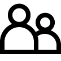 Rotate the controller (6) to select Owner or Guest.Confirm your selection with a short press of the MENU (3) button.WiFi BandwidthThis setting helps to solve a smartphone connection issue in the following cases:If your smartphone does not support 5 GHz WiFi band, switch to 2.4 GHz band.Many WiFi networks may cause interference. In this case, switching between WiFi bands can improve the connection between the device and smartphone.Press the MENU (3) button to enter the WiFi Bandwidth  submenu.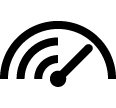 Rotate the controller (6) to select the WiFi bandwidth – 5 GHz or 2.4 GHz.Confirm your selection with a short press of the MENU (3) button.MicrophoneTurning on/off Microphone.This item allows you to enable (or disable) the microphone for recording sound during video recording.Press and hold the MENU (3) button to enter the main menu.Rotate the controller (6) to select the Microphone  menu item.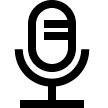 To turn on the microphone, briefly press the controller MENU (3) button.  To turn off the microphone, briefly press the controller MENU (3) button.  Calibration ModeCalibration mode selection.Calibration eliminates image flaws (such as vertical bars, phantom images, grainy field of view, etc.) by equalizing the microbolometer background temperature.There are three calibration modes: manual, semi-automatic and automatic.The selected calibration mode is displayed in the status bar (see Status Bar section).Select the required mode in the Calibration Mode item:Press and hold the MENU (3) button to enter the main menu.Rotate the controller (6) to select the Calibration Mode  menu item.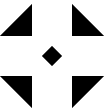 Press the MENU (3) button briefly to enter the Calibration Mode submenu.Rotate the controller (6) to select one of the calibration modes described below.Press the MENU (3) button briefly to confirm your selection.M mode (manual)Close the lens cover (14) and press the ON/OFF (12) button briefly.Open the cover after the calibration is completed.SA mode (semi-automatic)The user independently determines the need for calibration (according to the image being observed).Press the ON/OFF (12) button briefly to activate calibration.There is no need to close the lens cover (internal shutter covers the microbolometer).A Mode (automatic)The riflescope is calibrated autonomously according to the software algorithm.There is no need to close the lens cover (internal shutter covers the microbolometer).In this mode, the riflescope may be calibrated by the user with the ON/OFF (12) button.Note: a display image freezes until the calibration is in progress.General SettingsPress and hold the MENU (3) button to enter the main menu.Rotate the controller (6) to select the General settings  menu item.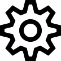 Press the MENU (3) button briefly to enter the submenu.Rotate the controller (6) to select the desired menu item.This menu item allows you to configure the following settings:LanguageLanguage selection:Press the MENU (3) button briefly to enter the Language  submenu.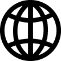 Rotate the controller (6) to select one of the available interface languages: English, German, Spanish, French, Russian, Italian, Portuguese, Dutch, Danish, Norwegian, Swedish, Polish, Czech, Hungarian.Confirm your selection with a short press of the MENU (3) button.Press and hold the MENU (3) button to save your selection and exit from the submenu.DateDate Setting:Press the MENU (3) button briefly to enter the Date  submenu. The date is displayed in dd/mm/yyyy format.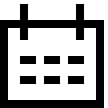 Rotate the controller (6) to select the desired year, month and date. Press the MENU (3) button briefly to switch between digits.Press and hold the MENU (3) button to save your selected date and exit from the submenu.TimeTime Setting:Press the MENU (3) button briefly to enter the Time  submenu.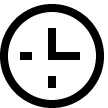 Rotate the controller (6) to select the time format - 24 or AM/PM.Press the MENU (3) button to proceed to the hour setting.Rotate the controller (6) to select the hour value.Press the MENU (3) button to proceed to the minute setting.Rotate the controller (6) to select the minutes value.Press and hold the MENU (3) button to save your selected time and exit from the submenu.Units of MeasureUnits of measurement selection:Press the MENU (3) button briefly to enter the Units of Measure  submenu.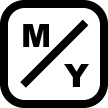 Rotate the controller (6) to select the unit of measurement - meters or yards, press the MENU (3) button.Return to submenu will happen automatically.Video CompressionWhen set to ON, standard video compression is applied so the video file size is reduced.When set to OFF, minimal video compression is applied. In this case, the quality of the recorded video is better, but its size is significantly increased.Warning! Larger video file size results in shorter total video recording time. This may lead to longer download times for video files through the Stream Vision 2 mobile application.Enable/disable video compression:Press and hold the MENU (3) button to enter the main menu.Rotate the controller (6) to select the Video Compression  menu item.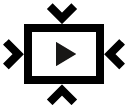 To turn on video compression, briefly press the MENU (3) button. To turn off video compression, briefly press theтMENU (3) button. Default SettingsPress the MENU (3) button briefly to enter the Default Settings  submenu.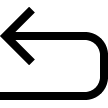 Rotate the controller (6) to select “Yes” to restore default settings or “No” to cancel the action.Confirm your selection with a short press of the MENU (3) button.If “Yes” is selected, display will show “Do you want to restore default settings?” and “Yes” and “No” options. Select “Yes” to restore default settings.If “No” option is selected: the action will be aborted and you will return to the submenu.The following settings will be returned to their defaults:Video Recorder Mode – VideoAmplification Level – NormalSmoothing Filter – OffUser Mode - OffCalibration Mode – automaticInterface Language – EnglishWi-Fi – off (default password)Magnification – initial value (without digital zoom)PiP – OffColour Mode – White hotUnits of Measurement – metricSide Incline – OffZeroing Profile – AReticle selection from the riflescope’s memory – 1WiFi Bandwidth – 5 GHzAttention! After restoring default settings, the date, time and user pixel map as well as the zeroing profiles data entered by the user are saved.FormatThis menu option allows you to format the device's memory card. All files will be deleted.Press the MENU (3) button briefly to enter the Format  submenu.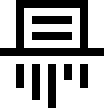 Rotate the controller (6) to select “Yes” to format the memory card, or “No” to return to the submenu.Confirm your selection by pressing the MENU (3) button.If the “Yes” option has been selected, the "Do you want to format memory?" message and “Yes” and “No” options will appear on the display. Select “Yes” to format the memory card.If “No” option is selected: formatting is cancelled and return to the submenu.AccelerometerAuto ShutdownThis item allows you to activate auto shutdown function for riflescope in a non-operating position (tilt up or down at an angle of more than 70°, right or left - at an angle of more than 30°). In this event, the controls (buttons, controller) are disabled.Press and hold the MENU (3) button to enter the main menu.Rotate the controller (6) to select the Accelerometer  submenu.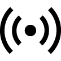 Confirm the selection by briefly pressing the MENU (3) button.Rotate the controller (6) to select Auto Shutdown .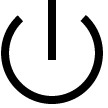 Press the MENU (3) button to enter the submenu.Rotate the controller (6) to select the time period (1 min, 3 min, 5 min) upon expiry of which the riflescope will automatically shut down, or select Switch off if you wish to deactivate Auto Shutdown.Confirm your selection with a short press of the MENU (3) button.Note: If the automatic shutdown function is activated, the status bar shows an icon ​and shutdown time period as  1 min.Side InclineThis item allows you to turn on/off the indication of horizontal (side) incline of the rifle. Side incline is indicated by “sector” arrows to the right and left of the reticle. Arrows show the direction in which you should move your rifle to eliminate incline.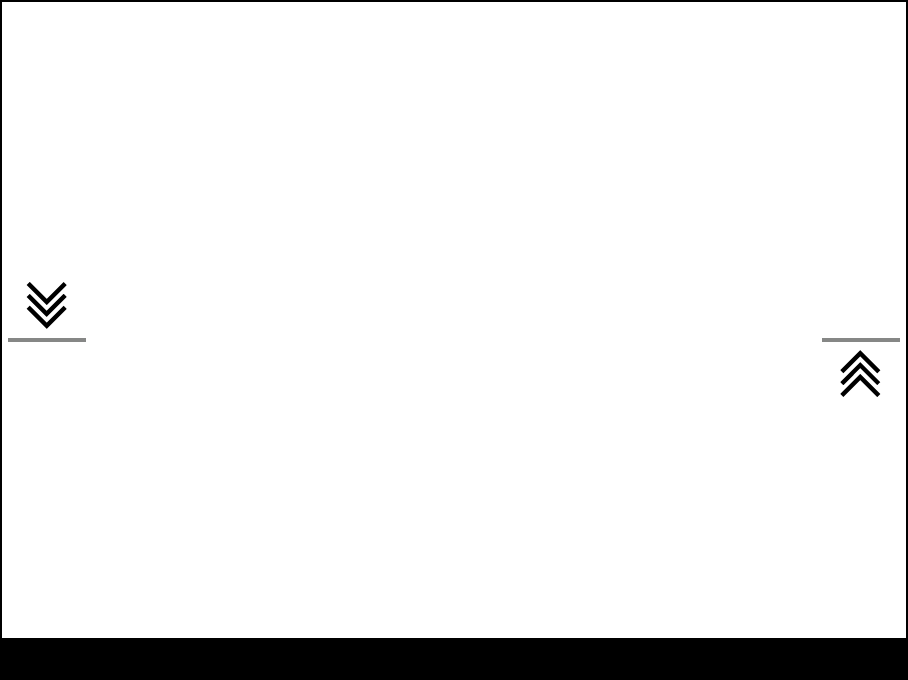 There are three modes of incline:5°-10° – one sector arrow;10°-20° - two sector arrow;> 20° - three sector arrow.A side incline of less than 5° is not displayed.Press and hold the MENU (3) button to enter the main menu.Rotate the controller (6) to select the Accelerometer  menu item.Press the MENU (3) button briefly to enter the Accelerometer submenu.Rotate the controller (6) to select Side Incline .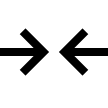 Press the MENU (3) button briefly to enter the Side Incline submenu.Rotate controller (6) to select On for turning on the incline indication or Off for turning it off.Confirm your selection with a short press of the MENU (3) button.Defective Pixel RepairDefective Pixel RepairWhen using the device, defective (dead) pixels may appear on the microbolometer. These are bright or dark points of a constant brightness that are visible on the image.Defective pixels on the microbolometer can increase in size relative to the digital-zoom power.The Talion thermal riflescope allows the user to remove any defective pixels on the display, as well as cancel removal, via the device’s firmware.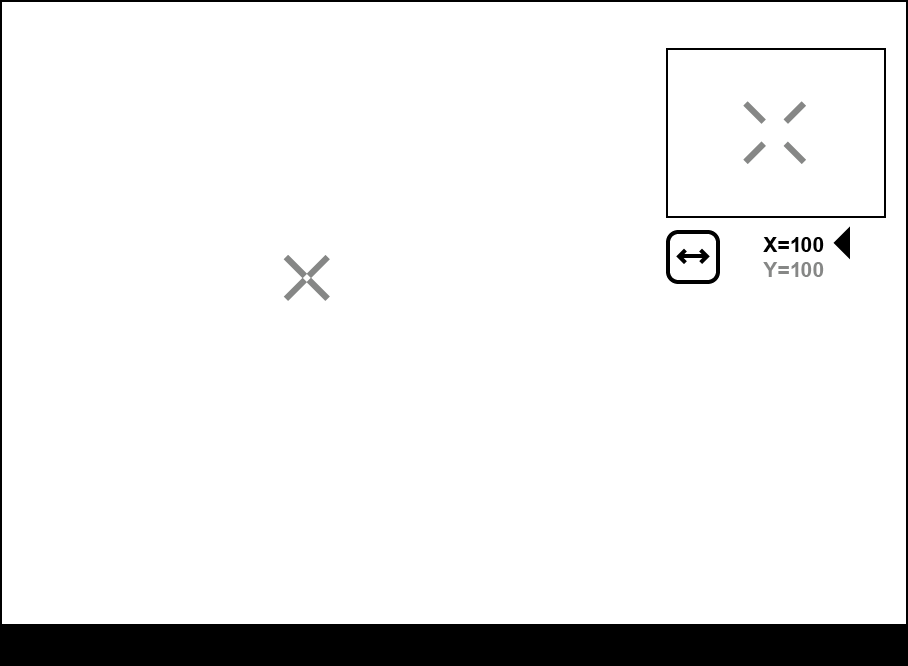 Step 1. Enter the menu to fix the defective pixelsPress and hold the MENU (3) button to enter the main menu.Rotate the controller (6) to select the Defective Pixel Repair  menu item.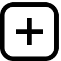 Press the MENU (3) button to open the submenu.Press the MENU (3) button briefly to select the icon .Step 2. Select the defective pixelA marker  will appear on the left side of the display. A “magnifying glass” will appear on the right side of the display — a rectangle with an enlarged view of the marker  for precise pixel selection — and marker coordinates under the “magnifying glass” .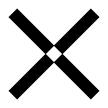 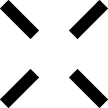 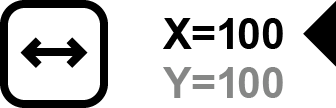 Rotate the controller (6) to move the marker to align its center with the defective pixel.Press the MENU (3) button shortly to switch the marker direction from the horizontal to the vertical and vice versa.Rotate the controller (6) to align the defective pixel with the fixed cross in the frame – the pixel should disappear.Step 3. Remove the defective pixelDelete the defective pixel with a short press of the ON/OFF (12) button.Where the pixel has been successfully deleted, the OK message will appear on the screen for a short time.Then, by moving the marker across the display, you can delete the next defective pixel.Press and hold the MENU (3) button to exit the Defective Pixel Repair function.Restore Default Pixel MapThis option allows the user to return all previously disabled defective pixels to their original state.Press and hold the MENU (3) button to enter the main menu.Rotate the controller (6) to select the Defective Pixel Repair  icon.Press the MENU (3) button to enter the submenu.Rotate the controller (6) to select the Restore Default Pixel Map  icon.Activate the function by briefly pressing the MENU (3) button.Rotate the controller (6) to select Yes if you want to return to the factory pixel map or select No if you do not.Confirm your selection with a short press of the MENU (3) button.Attention! One or two pixels on the display of the device in the form of bright white, black or coloured (blue, red or green) points may appear. These points cannot be removed and are not a defect.Device InformationPress and hold the MENU (3) button to enter the main menu.Rotate the controller (6) to select the Device Information  menu item.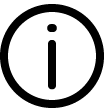 Press the MENU (3) button briefly to enter the Device Information submenu.This item allows the user to view the following information about the riflescope:Full name of the riflescopeSKU numberSerial number of the riflescopeRiflescope firmware versionHardware versionService information Battery informationFunctionsAmplification LevelSensitivity enhancement levels (Normal, High, Ultra) are software algorithms that enhance the quality of detection and recognition in various observation conditions. When the temperature contrast decreases (fog, precipitation, high humidity), it is recommended to increase the amplification level. To optimize the image, activate the Smoothing Filter in the main menu.Press and hold the MENU (3) button to enter the quick menu.By short pressing the MENU (3) button select the menu item Amplification level .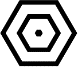 Rotate the controller (6) to select one of the levels: Normal , High , Ultra .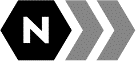 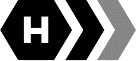 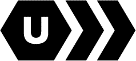 Press and hold the MENU (3) button to exit the menu or wait for 3 seconds to exit automatically.Video Recording and PhotographyThe riflescope is equipped with a function for video recording (photography) of the observed image that is saved on the built-in memory card.Before using the photo and video functions, read the Date and Time subsections of the General Settings section.Built-in recorder operates in two modes:Photo (photography; the icon  is displayed in the upper left corner of the display).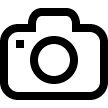 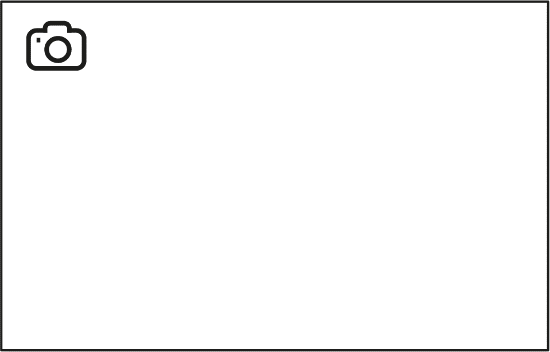 Video (video recording; the icon  is displayed in the upper left corner of the display, the total remaining recording time is given taking into account the current resolution in the HH:MM format (hours:minutes).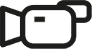 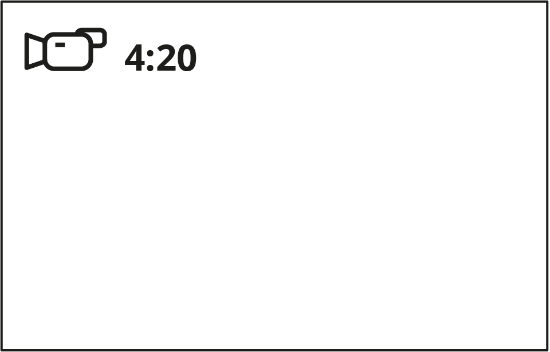 Toggle (switch) between the riflescope operating modes with a long press of the REC (5) button. Switching between the modes is cyclical (Video–> Photo–> Video...).Photo mode. Capturing an image1. Switch to the Photo mode with a long press of the REC (5) button.2. Press the REC (5) button briefly to capture a photo. The icon  flashes – the photo file is being saved to the built-in SD card.Video mode. Recording a video1. Switch to the Video mode with a long press of the REC (5) button.2. Press the REC (5) button briefly to start video recording.3. When the video recording starts, the icon  will disappear, instead of it the REC icon as well as the video recording timer displayed in the MM:SS (minutes:seconds) format will appear .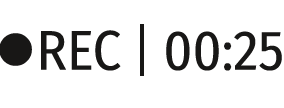 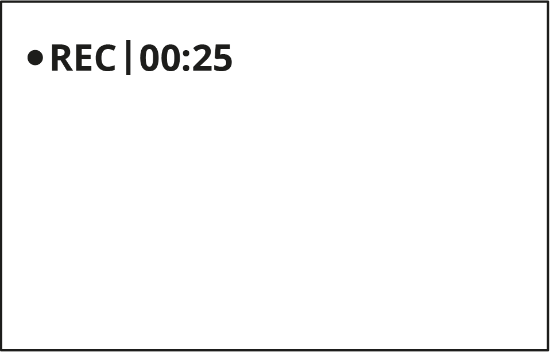 4. Pause/continue recording by briefly pressing the REC (5) button.5. Press and hold the REC (5) button to stop video recording.Video files are stored in the built-in memory card:After turning off the video recording;Upon powering the riflescope off if recording was on;When the memory card is overfilled during recording (Memory Full message appears on the display).Notes:You can enter and navigate the menu during video recording.Recorded videos and photos are saved to the built-in memory card of the riflescope in the format img_xxx. jpg (for photos); video_xxx. mp4 (for video). Maximum duration of a recorded video file is 5 minutes. After this time expires, the video is recorded to a new file. The number of recorded files is limited by the capacity of unit’s internal memory.Regularly check free memory within the built-in memory card and move the footage to other storage media to free up the memory card space.Discrete Digital ZoomDiscrete digital zoom allows you to quickly increase the basic magnification (see Magnification line in the table of Technical Specifications) by 2x or 4x, as well as return to the basic magnification.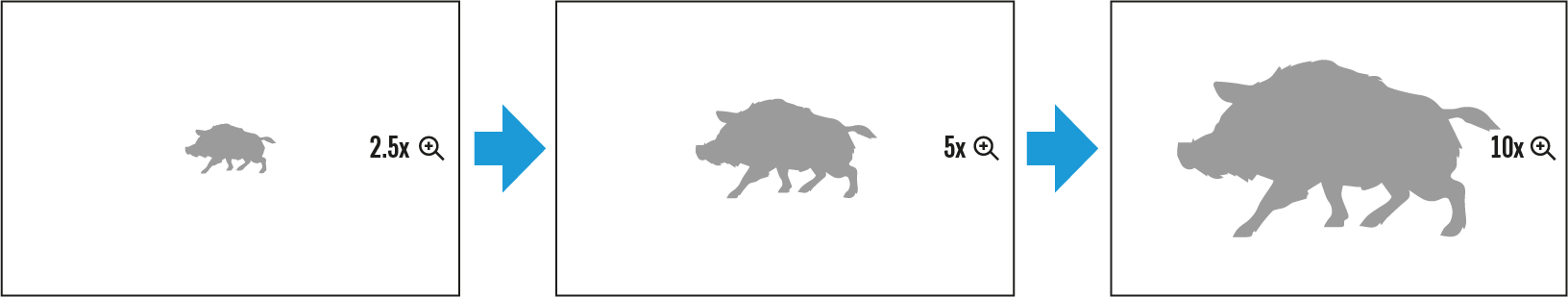 Press the ZOOM (5) button successively to change the magnification ratio of the riflescope.While the icon  is visible on the screen, rotate the controller ring (6) for smooth digital zooming from the current magnification.PiP FunctionThe PiP function (Picture-in-Picture) allows you to see both a magnified image in a particular dialog box and the main image.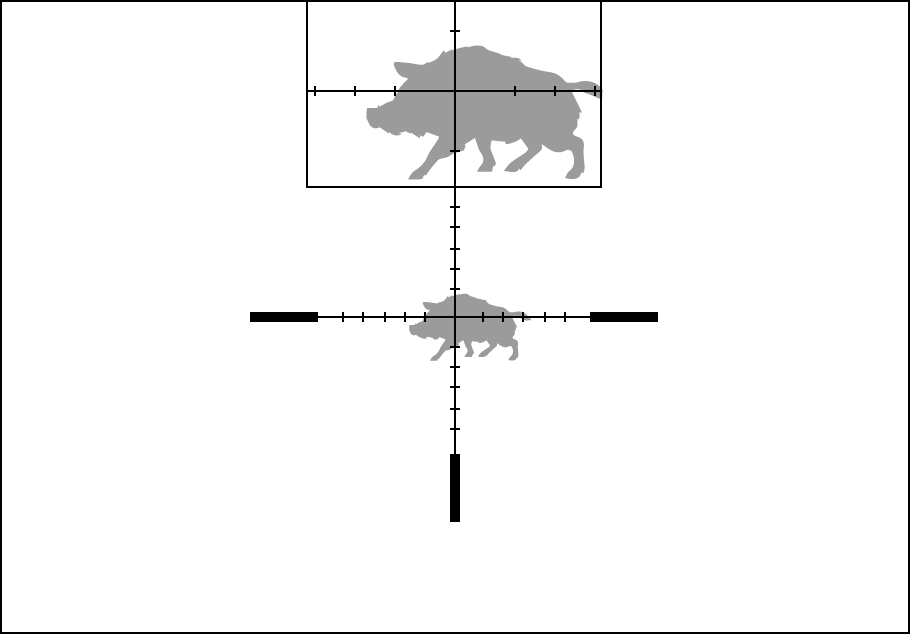 Press and hold the ZOOM (4) button to turn on/off the PiP function.To change the digital zoom in the PiP window, briefly press the ZOOM (4) button or rotate the controller (6) until the icon is visible on the screen  .The magnified image is displayed in a particular dialog box, with the full magnification being used.The rest of the image is displayed only with the optical zoom (digital zoom is off).When PiP is turned off, the display shows the full magnification set for the PiP mode.Display-Off FunctionThis function deactivates the image transmission to the display by minimizing its brightness. This helps prevent accidental disclosure. However, the device stays on.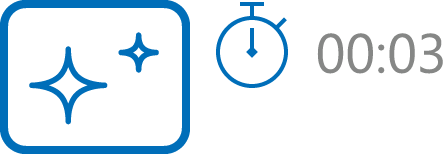 When the device is on, press and hold the ON/OFF (12) button for less than 3 seconds. The display will turn off, the current time and the "Display off" icon will appear.Press the ON/OFF (12) button briefly to turn on the display.When you press and hold the ON/OFF (12) button, the display shows the "Display off" icon with a countdown. Holding the button down for the duration of the countdown will power the device off completely.Wi-Fi FunctionThe riflescope has a function for wireless communication with mobile devices (smartphone or tablet) via Wi-Fi.To enable the wireless module, enter the main menu by long pressing the MENU (3) button.Rotate the controller (6) to select the Wi-Fi Activation  menu item.Press the MENU (3) button briefly to turn on/off the Wi-Fi module.Wi-Fi is displayed in the status bar as follows:An external device recognizes the riflescope under the name Talion_XXXX, where XXXX are the four last digits of the serial number.After entering the password (default: 12345678) on a mobile (see Password Setup subsection of the Wi-Fi Settings section for more information on setting a password) and setting up a connection, the icon  in the riflescope status bar changes to .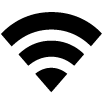 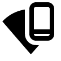 Scalable ReticlesThis function is designed to preserve ballistic properties of the scalable reticles X51Fi-300, M56Fi, M57Fi for all magnifications.Enter the main menu with a long press of the MENU (3) button.Enter submenu Reticle & zeroing   -> Reticle Type .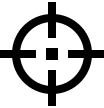 Select the reticle X51Fi-300, M56Fi, M57Fi.Notes:When zooming in and out the image, the selected reticle on the display and in the recorded video changes its geometrical size according to the magnification selected.The reticle scale changes both on the main display and in the PiP mode.Stadiametric RangefinderThermal imaging riflescopes are equipped with a stadiametric rangefinder, which allows you to determine the approximate distance to an object, if its size is known.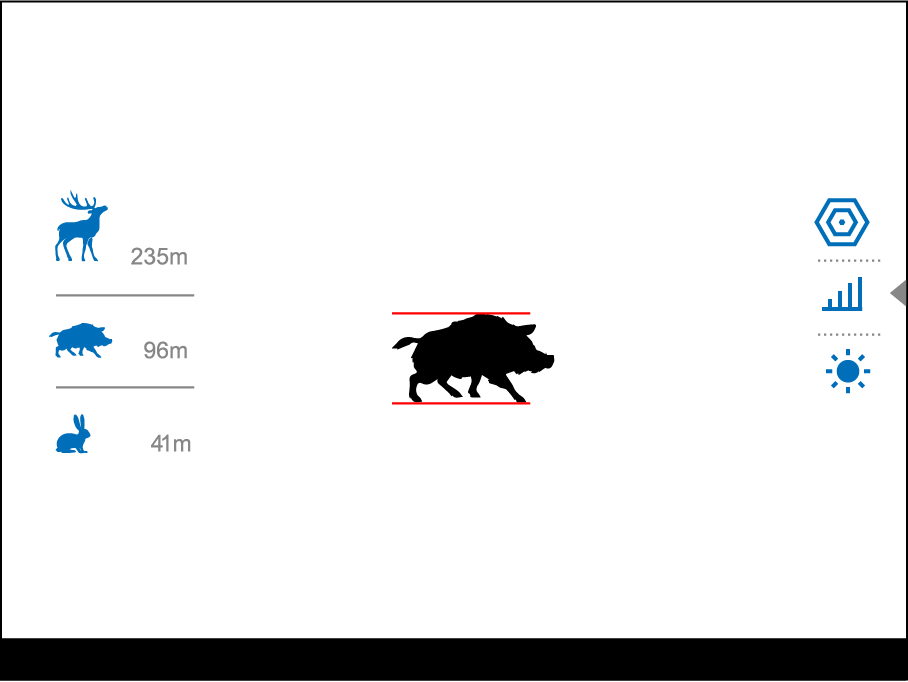 To select the Stadiametric Rangefinder function, enter the Quick Menu by briefly pressing the MENU (3) button.Press the MENU (3) button briefly to select the icon .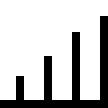 The display will show the lines for measurements, the icons and numbers of the measured distance for three objects.Place the bottom fixed line under the object.Rotate the controller (6) to move the upper line relative to the lower horizontal fixed line so that the object is located directly between the lines. A target range automatically recalculated along with movement.To exit the rangefinder mode, briefly press the MENU (3) button or wait 10 seconds to exit automatically.Notes:There are three predefined values for objects: Hare – 0.3 m high, Boar – 0.7 m high, Deer – 1.7 m high.The measured range value is rounded off before being displayed – for large range values up to 5 m, for shorter range – up to 1 m. To select a unit of measurement (meters or yards), go to the General Settings  menu item => Units of Measure  submenu.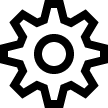 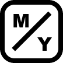 USB Connection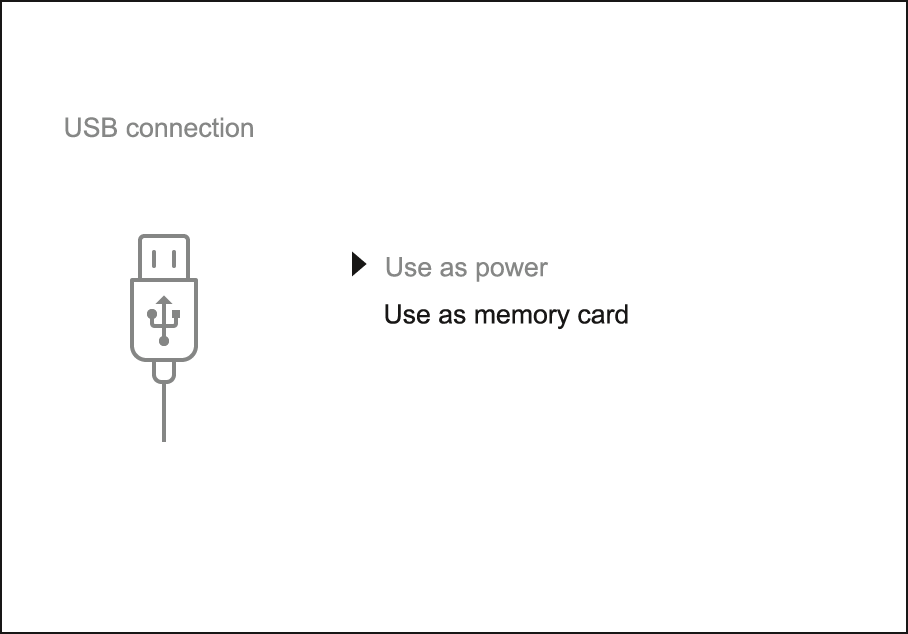 Press the ON/OFF (12) button briefly to power the riflescope on (the computer will not detect the riflescope if it is turned off).Connect one end of the USB cable to the USB Type-C (15) connector of the riflescope, the other one to the port on your computer using a USB Type-A adapter.The riflescope is detected by the computer automatically and no installation of drivers is required.After a few seconds, two connection options appear on the display: Power and Memory card.Rotate the controller (6) to select the connection mode.Press the controller MENU (3) briefly to confirm your selection.PowerUpon choosing this mode, your PC is used as an external power supply. An icon  will appear in the status bar.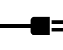 The riflescope continues operating and all functions are accessible.A battery recharge feasibility depends on your computer's USB port.Memory CardWhen selecting this mode, the computer recognizes the riflescope as a memory card. This mode is designed to manage the files saved in riflescope’s memory.The riflescope’s functions are not available in this mode; the riflescope turns on. The device continues to operate after being disconnected from the computer.If a video was being recorded at the moment of connection, the recording will stop and will be saved.USB DisconnectionWhen the USB is disconnected from the riflescope, connected as the Power mode, the riflescope continues operating from the rechargeable battery if sufficiently charged.When the USB is disconnected from the riflescope connected in the Memory Card mode, the riflescope remains switched on.SoftwareStream Vision 2Install the Stream Vision 2 application to download files, update firmware, control the device by remote control and broadcast images from your device to a smartphone or a tablet via WiFi.We recommend using the latest version – Stream Vision 2.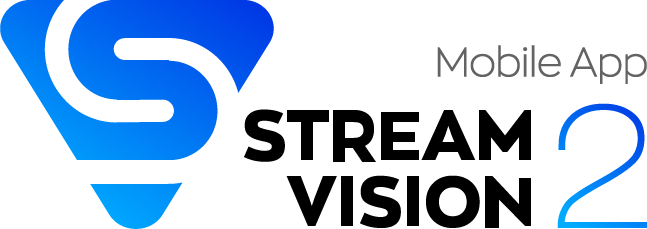 You can find further guidelines on Stream Vision 2 here.Download from Google PlayDownload from App StoreFind answers to frequently asked questions about using Stream Vision 2 here.Firmware UpdateDownload free Stream Vision 2 App in Google Play or App Store.Connect your Pulsar device to your mobile device (smartphone or tablet).Launch Stream Vision 2 and go to section “Settings”.Select your Pulsar device and press “Check firmware update”.Wait for the update to download and install. Pulsar device will reboot and will be ready to operate.Important:if your Pulsar device is connected to phone, please turn on mobile data transfer (GPRS/3G/4G) to download update;if your Pulsar device is not connected to your phone but is already listed in “Settings” > “My devices” section, you may use Wi-Fi to download update.MaintenanceTechnical InspectionIt is recommended to carry out a technical inspection each time before using the riflescope. Check the following:The riflescope appearance (there should be no cracks on the body).The state of the lenses of the objective, eyepiece and rangefinder (there should be no cracks, greasy spots, dirt or other deposits).The state of the rechargeable battery (it should be fully charged) and the electric contacts (there should be no signs of salts or oxidation).The controls should be in working order.Technical MaintenanceThe maintenance should be carried out at least twice a year and includes the following steps:Wipe the exterior surfaces of metal and plastic parts off dust and dirt with a cotton cloth. To avoid damage to the paint coating, do not use chemically active substances, solvents, etc.Clean the electric contacts of the battery pack and battery slots on the riflescoepe using a non-greasy organic solvent.Check the battery charge (must be charged to 50-80%). Recharge the battery if necessary.Check the lenses of the eyepiece, objective and rangefinder. If necessary, remove dust and sand from the optics (it is preferable to use a non-contact method). Cleaning of the exterior surfaces of the optics should be done with cleaners designed especially for this purpose.TroubleshootingThe device does not turn onPossible causeThe Battery Pack is emptySolutionCharge the Battery PackThe device does not operate from an external power sourcePossible causeUSB cable is damaged.SolutionReplace USB cable.Possible causeThe external power supply is discharged.SolutionCharge the external power supply.The image is fuzzy. There are distortions in the form of bars of different widths lying in different directions, or dots of different size and brightness.Possible causeCalibration is required.SolutionPerform image calibration according to Calibration Mode section.Black screen after calibrationSolutionIf the image does not clear after calibration, you need to recalibrate.The reticle is blurred and cannot be focused with the dioptre ringPossible causeThe dioptre adjustment range is not enough for your eyesight.SolutionIf you wear glasses with a range of -3/+4, keep glasses on when looking through the eyepiece.Coloured lines appeared on display or image has disappearedPossible causeThe device was exposed to static electricity during operation.SolutionAfter exposure to static electricity, the device may either reboot automatically, or require turning off and on again.The image is too darkPossible causeBrightness or contrast level is too low.SolutionAdjust the brightness or contrast in the Quick Menu.The reticle is crisp but an object at least 30 m away is blurryPossible causeDust and condensation are covering the outside or inside optical surfaces.            SolutionWipe the outer surface of the objective lens with a soft cotton cloth. Dry the riflescope. Let it stand for four hours in a warm room.Possible causeThe lens is not focused.SolutionAdjust the clarity of the picture by rotating the lens focus control.The point of impact shifts after firing roundsPossible causeThe riflescope is not mounted securely or the mount was not fixed with thread sealant.SolutionCheck that the riflescope has been securely mounted.Make sure that the same cartridge type and load bullets are being used as when the scope was initially zeroed.If your riflescope was zeroed during the summer, and is now being used in the winter (or the other way round), in the day or night, or through extreme temperature changes) slight shifts in points of impact are possible. Double-checking your zero before hunting is recommended.The riflescope will not focusPossible causeWrong settings.              SolutionAdjust the riflescope according to the Powering on and Image Setting section.Check the outer surfaces of the objective lenses and eyepiece and, where necessary, wipe away dust, condensation, frost, etc. In cold weather, you can use special anti-fogging coatings (e.g., the same as for corrective glasses).Smartphone or tablet cannot be connected to the devicePossible causePassword in the riflescope was changed.SolutionDelete network and connect again inserting the password saved in the riflescope.Possible causeThere are too many Wi-Fi networks in the area where the riflescope is located which may cause signal interference.SolutionTo ensure stable Wi-Fi performance, move the riflescope to an area with few or no Wi-Fi networks.Possible causeThe device has a 5 GHz network enabled, but the smartphone only supports 2.4 GHz.SolutionSwitch the device's WiFi bandwidth to 2.4 GHz.More information on solving problems with connection to Stream Vision 2 by following the link.Wi-Fi signal is missing or interruptedPossible causeSmartphone or tablet is out of range of a strong Wi-Fi signal. There are obstacles between the device and the smartphone or tablet (e.g., concrete walls).SolutionRelocate smartphone or tablet into the Wi-Fi signal line of sight.The image of the object being observed is missingPossible causeObservation through glass.SolutionRemove the glass from the field of vision.Poor image quality / Reduced detection distancePossible causeThese problems may occur during observation in adverse weather conditions (snow, rain, fog etc.).There are several light or black dots (pixels) on riflescope’s display or microbolometerSolutionThe presence of dots is caused by peculiarities of microbolometer or display production technology and is not a defect.When the device is used in low temperature conditions the image quality is worse than in positive temperatures.Possible causeIn positive temperature conditions, objects being observed (surroundings and background) heat up differently because of thermal conductivity, thereby generating a high temperature contrast. Consequently, the image quality produced by the thermal imager will be better.In low-temperature conditions, objects being observed (background) will cool down to roughly the same temperature, which leads to a greatly reduced temperature contrast and a degraded image quality. This is normal for all thermal imaging devices.Legal Compliances and DisclaimersAttention! Talion thermal imaging riflescopes require a licence when exported outside your country.Electromagnetic compatibility. This product complies with the requirements of European standard EN 55032: 2015, Class A.Caution: operating this product in a residential area may cause radio interference.Improvements may be made to the design of this product to enhance its user features.Repair of the device is possible within 5 years.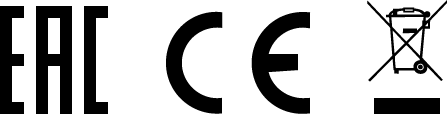 ModelXQ38XG35SKU7656176563MicrobolometerTypeuncooleduncooledResolution, pixels384x288640x480Pixel Pitch, µm1712NETD, mK< 40< 40Frame refresh rate, Hz5050Optical SpecificationsLens, mmF38 F/1.2F35 F/1.0Magnification, x2.5-102-16Eye relief, mm/inch50/1.9650/1.96Field of view (H), °/m@1009.8/17.212.5 / 21.9Diopter adjustment, D-3/+4-3/+4Detection distance (Object of "deer" type), m/y1350/14761750 / 1914Aiming ReticleClick value (H/V), mm@100 m – when magnifying, x17 – 2.5х8.5 – 5х4.25 – 10х21 – 2х10.5 – 4х5.25 – 8х2.6 – 16хClick range, mm@100 m (H/V)3400/34004200/4200DisplayTypeAMOLEDAMOLEDResolution, pixels1024х7681024х768Operating FeaturesDiameter of the riflescope body to assemble the mounting rings, mm3030Power Supply, V3–4.23–4.2Battery type / Capacity / Rated Output VoltageLi-Ion Battery Pack АPS5 / 4900 mAh / DC 3.7 V (removable)Li-Ion Battery Pack АPS5 / 4900 mAh / DC 3.7 V (removable)External Power Supply5 V, 9 V (USB Type-C Power Delivery)5 V, 9 V (USB Type-C Power Delivery)Battery Pack operating time at temp. = 22 °C, hrs**97Max. recoil power on rifled weapon, Joules60006000Max. recoil power on smoothbore weapon, caliber1212Degree of protection IP code (IEC60529)IPX7IPX7Operating temperature, °С / °F-25 – +50 / -13 – +122-25 – +50 / -13 – +122Dimensions with an eyecup, mm/inch330x57x67 / 12.99x2.24x2.64330x57x67 / 12.99x2.24x2.64Weight (without removable battery), kg/oz0.7 / 24.690.7 / 24.69Video RecorderPhoto / video resolution, pixels1024x7681024x768Video / photo format.mp4 / .jpg.mp4 / .jpgBuilt-in memory16 GB16 GBWi-Fi Channel***Frequency2.4/5 GHz2.4/5 GHzStandardIEEE 802.11 b/g/n/acIEEE 802.11 b/g/n/acLED indicationBattery charge status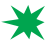 Battery is charging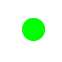 Battery is fully chargedLED indication (18) in the battery charging modeBattery LevelBattery charge level is from 0% to 25%Battery charge level is from 26% to 50%Battery charge level is from 51% to 80%Battery charge level is from 81% to 99%Battery is fully charged. It can be disconnected from the charger.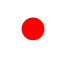 Defective battery. Do not use the battery!LED indication (18) in the standby mode**Battery LevelBattery charge level is from 0% to 25%Battery charge level is from 26% to 50%Battery charge level is from 51% to 80%Battery charge level is from 81% to 99%Battery is fully charged. It can be disconnected from the charger.Defective battery. Do not use the battery!OperationButtonPower device onshort press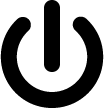 Power device oﬀlong press for 3 secsTurn display oﬀlong press for less than 3 secsTurn display onshort pressCalibrate the microbolometershort pressControl discrete digital zoomshort press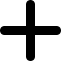 Smooth Zoomingrotation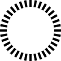 PiP on/oﬀlong pressVideo RecorderButtonStart/pause/resume video recordingshort press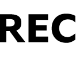 Stop video recordinglong pressSwitch to video / photo modelong pressCapture Photoshort pressMain MenuButtonEnter main menulong press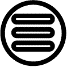 Navigation through menurotationEnter menu itemsshort pressConfirm valueshort pressExit menu itemslong pressExit main menulong pressQuick MenuButtonEnter quick menushort pressSwitch between quick menu optionsshort pressParameter changerotationExit quick menulong pressIndication in the Status BarConnection Status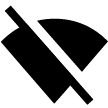 Wi-Fi is switched off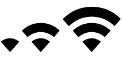 Wi-Fi is switched on by the user, Wi-Fi connection in the riflescope is in progress.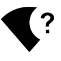 Wi-Fi is switched on, there is no connection to the riflescopeWi-Fi is switched on, there is connection to the riflescope